Science PolicyHoly Trinity C of E Primary SchoolThe vision of Science at Holy Trinity is one that values:A positive attitude towards Science and an awareness of its fascination;Children developing an understanding of the nature, processes and methods of Science through a process of enquiry and investigation, and be able to form and develop scientific explanations;Developing a scientific and conceptual understanding through the specific disciplines of biology, chemistry and physics;Children have the confidence and competence when articulating scientific knowledge, concepts and skills;Effective Scientific communication and use of Scientific vocabulary across the whole school community;Children developing an ability to reason, predict, think logically and to work systematically and accurately;Instilling the initiative to work both independently and in co-operation with others:To understand the use of Science, today and for the future, in the wider world.To work towards this vision and ensure a consistent approach to high provision of Science throughout the school we aim:To keep up to date with new government policies and high-quality, evidence-based research and adapt our curriculum where appropriate;Continuously adapt to the changing needs of children at Holy Trinity School;Develop a growth mindset about ability to learn Science;To instil confidence and enjoyment through the development of an ‘I can do’ culture; To provide dual objective challenges to teach content and working scientifically skills simultaneously;To tailor personalised learning to meet the needs of all children through rigorous assessment for learning;To provide meaningful, experiential learning opportunities to aid deep understanding of Scientific concepts and integrate and apply Scientific skills and knowledge within the framework of a creative and skills-based curriculum;To utilise ICT purposefully in the learning of Science;To provide a Science curriculum that challenges children beyond National Curriculum expectations, through tailored support and sharing research and evidence-based with STEM Learning Solutions science network group;The children at Holy Trinity will acquire appropriate skills, knowledge and understanding to be able to explain science and be able to classify within topics;The children at Holy Trinity will acquire appropriate skills, knowledge and understanding to be able to work scientifically: Designing Experiments, Data, Tables and Graphs and Making Conclusions;The children at Holy Trinity will acquire appropriate skills, knowledge and understanding of: Electricity, Plants, Animals including Humans, Everyday Materials, Seasonal Changes, Living Things and Their Habitats, Rocks, Light, Forces and Magnets, States of Matter, Sound, Properties and Changes of Materials, Earth and Space and Evolution and Inheritance.Purpose of StudyWhy Do We Teach Science?A high quality Science education provides a foundation for understanding the world.  Science has changed our lives and is vital to the world’s future prosperity.  Through building key foundational knowledge and concepts, pupils should be encouraged to recognise the power of rational explanation and develop a sense of excitement and curiosity about natural phenomena. They should be encouraged to understand how key knowledge and concepts can be used to explain what is occurring, predict how things will behave, and analyse cause. This understanding should be consolidated through their appreciation of applications of Science in society and economy.Conceptual and Procedural UnderstandingOur high-quality science curriculum not only identifies the important concepts and procedures for pupils to learn, it also plans for how pupils will build knowledge of these over time through a logical sequence of knowledge, skills and concepts. As pupils progress through the science curriculum, new knowledge gets systematically integrated into pre-existing knowledge. This forms larger concepts and new concepts, which in turn allow pupils to operate at more abstract levels. Scientific enquiry integrates substantive and disciplinary knowledge into an overall strategy to answer questions about the material world. Once disciplinary knowledge is introduced, it is practised in different topics and disciplines. This allows pupils to learn how the same disciplinary knowledge is used in different substantive contexts.  Within substantive knowledge children learn about explaining science and classification. Within disciplinary knowledge pupils learn about designing experiments, data, tables and graphs and making conclusions which are broken down into year group objectives, meeting and extending the National Curriculum expectations. Conceptual threads called ‘science models’ are taught within topics and provide a foundation for pupil descriptions and explanations, support scientific language development, develop ‘hands on’ learning and divergent thinking, engagement and a deeper understanding through a structured development of science ideas and concepts. There are four key science models in the primary curriculum: particle model, force arrow model, energy transfer model, big picture model.  These models allow for deeper learning because the models thread through our science curriculum so pupils recognise concepts as they remember the model from previous topics; increasing familiarity through connected learning and decreasing abstract learning as children progress through each year group. 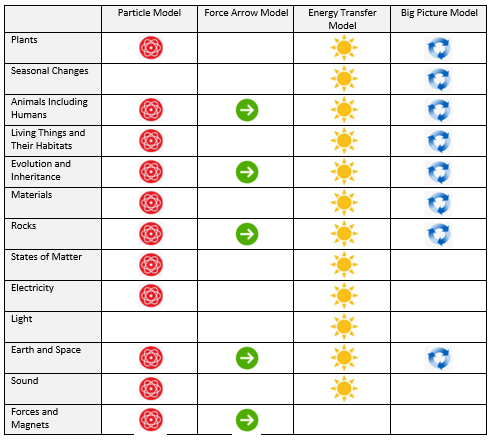 Pupils should be able to describe associated processes and key characteristics in common language, but they should also be familiar with, and use, scientific terminology accurately and precisely.  They should build up an extended scientific vocabulary.  They should also apply their mathematical knowledge to their understanding of Science, including collecting, presenting and analysing data.  As children progress through school, enquiry-led approaches that are child-centred can be completed because the children have been taught the skills prior to completing enquiry independently. Within working scientifically, the children are taught four content areas:Science knowledge of methods that scientists use to answer questions – the use of models, classification, description, pattern spotting in establishing scientific knowledge.Knowledge of apparatus and techniques, including measurement – pupils carry out procedures and protocols safely in class and outdoor environments, accurately measure and recording of data and learn how to reduce errors.Knowledge of data analysis – pupils learn how to process and present scientific data in a variety of ways to explore relationships and communicate results to others. Pupils learn different types of tables and graphs and how to identify correlations.Knowledge of how science uses evidence to develop explanations – pupils learn how evidence is used alongside substantive knowledge to draw tentative but valid conclusions. They consider the distinction between correlation and causation, knowing that explanation is distinct from data. Pupils learn how models, laws and theories develop over time and reflect upon the importance of technology.Role of the Subject LeaderTo ensure that all members of the school community understand the vision of Science at Holy Trinity and to lead, challenge and support all in achieving the vision by:Ensuring curriculum policies, guidelines and resources are well organised, reviewed, updated and easily accessible;Maintaining clarity of expectations in relation to each year group’s allocated learning outcomes, planning, assessment and teaching and learning strategies, including vocabulary;Developing standards in teaching and learning by attending CPD and sharing best practice;Monitoring, evaluating and developing standards in teaching and learning;Monitoring and evaluating WOW trip experiences which have been used as a science ‘hook’;Identifying and addressing strengths and areas for development through termly book scrutinies, learning walks and pupil voice;Informing, supporting and providing development opportunities for all.Achieving the Science VisionTeaching and LearningOur curriculum breaks down complex concepts and procedures into meaningful chunks of content. Science models are implicitly taught in KS1, explicitly taught in LKS2, and in UKS2 pupils then use the models to explain;A principle of ‘dual objective planning’ where knowledge and working scientifically skills are taught simultaneously within teaching that ensures an appropriate and flexible challenge within the classroom;Planned blocks of teaching are based on the specific needs of cohorts, groups and individual children and are identified through ongoing monitoring on whole class feedback sheets; informing next steps;  All children experience Science teaching;The Assessment Board developed by STEM Learning Solutions is used to inform planning and allow for fluidity between year-group related expectations. This document is used throughout the teaching of Science and is written for the use of all members of the school community; Dedicated Science lessons are flexible to allow meaningful, experiential learning opportunities and the ability to develop and apply scientific skills in other areas of the curriculum.Within a planned Science lesson:Previous knowledge, understanding and skills are revisited to ensure a smooth transition into the new understanding;Challenge, independence, experiential learning and relating Science to the wider world are what drives planned sessions;Lessons are practical with children playing an active part in their learning, working independently, in pairs or groups and engaging in constant dialogue with others;Outdoor learning opportunities are taken where possible; A combination of teaching styles is adopted to suit the needs of all learners, with high expectations for all; Key vocabulary, learning outcomes, success criteria and targets are shared with the children at the outset; Differentiation is evident, effective and support is precisely targeted;Incidental or planned intervention groups, with staff or the use of technology, are in place to support children’s specific needs;Teachers and teaching assistants (where available) work with specific focus groups, and actively intervene and support with the learning of particular children by using effective questioning to challenge or extend children’s thought processes.The National Curriculum for Science is used as a framework for science content, skills and pupil expectations at our school. The programmes of study for Science are set out year-by-year for Key Stages 1 and 2. We are required to teach the relevant programme of study by the end of the key stage.  Within each key stage, we have the flexibility to introduce content earlier or later than set out in the programme of study and may introduce key stage content during an earlier key stage if appropriate. Year 1 learn about Light and Forces and Year 2 learn about Electricity, in addition to National Curriculum expectations. This is to build prior knowledge before learning about these topics in KS2.Curriculum TopicsWorking Scientifically Planning and AssessmentPlanned next steps in teaching and learning are identified from information gathered in the previous half term and this in turn informs the planning for the coming half term;A planned long term block of teaching shows sequential coverage across year groups (these can be negotiated with the subject coordinator dependent on resource requirements and whether it would be a logical learning sequence or not) and ongoing learning;A planned medium term block of teaching includes the following key information: Ongoing learning; estimated time scales; new learning; knowledge objectives; working scientifically objectives. A planned short term block of teaching includes the following key information:Dual objectives (substantive and disciplinary knowledge); ongoing objectives; new objectives; teaching; coverage (explaining science, classification, designing experiments, data, tables and graphs and making conclusions); vocabulary; pre learning activity; talk activities; independent activities; differentiation; success criteria/outcomes; resources; evaluation of learningIn the Foundation Stage teachers follow a curriculum that is planned in line with the new statutory framework for the early years foundation stage (2021) and Development Matters (2021) and aim for children to achieve the ELGs.Across EYFS, KS1 and KS2, WOW activities and hooks are used at selected points within topics to improve science capital, provide real life experiences, increase engagement and curiosity as well as reducing the abstractness related to particular topics and vocabulary. Some year groups, when appropriate, work collaboratively to enhance their learning experiences. Hooks could include interviews, videos, images, a display of scientific phenomena, trips and key speakers.AssessmentBy the end of each key stage, pupils are expected to know, apply and understand the matters, skills and processes specified in the relevant programme of study. The curriculum design assessment tool is used after teachers have completed a unit of work. This assesses the curriculum design and pedagogy of our curriculum.  Teachers reflect on:Next steps – How does assessment and feedback shape your teaching?Peer assessment – Are there formal opportunities for peer assessment?Self reflection – Are there formal opportunities for self reflection?Engagement – Does the topic create engagement and positive learner attitude?Feedback – Does feedback consolidate and extend learner knowledge and understanding?Communication – Are there opportunities for talk and development of subject specific vocabulary?Enjoyment – Have the children enjoyed their learning during this topic?Teacher assessment is achieved through:Discussion with pupils and their ability to answer closed and open-ended questions;Observation of pupils engaged in an activity;Marking ongoing written work using whole class feedback sheets, speech bubbles to discuss an aspect of a child’s work and Qs to consolidate or extend learning;Dialogue with members of support staff;Pre and post assessment activities.Evaluations from planning documents;End of block assess and review lessons.Tracking progressPupil progress is monitored using teacher assessment against five key areas: explaining Science, classification, designing experiments, data, tables and graphs and making conclusions. This may be evident in pupils’ written work, in whole class feedback sheets or through teacher observations within lessons. An end of year comment is written against national expectations and is shared with parents on end of year reports. The report also includes a child’s following year’s target.MarkingTeachers mark pupils’ work following the school marking policy (whole class feedback sheets).  Pupils are given appropriate time to respond to misconceptions and errors.ResourcesScience resources are stored in a central location.Staff share the responsibility of ensuring that resources are well kept and replenished.Individual class teachers are responsible for requesting specific resources for individual topics before the start of each term.Health and SafetyEmphasis is given at all times to safe working procedures for staff and pupils.A copy of the COSHH guidance ‘Be Safe’ is centrally located in the staffroom.CLEAPSS safety guidance in relation to COVID has been shared with staff.Cross-Curricular LinksWithin Science, other curriculum skills are present including Maths (such as data, tables and graphs) and writing (such as basic grammar and punctuation is reinforced, spelling of scientific vocabulary, organising work using headings, explanation texts). Science is also present in other curriculum lessons.  For example, some teachers might use novels with a Science genre and writing from this would then include reinforced scientific vocabulary and concepts, in PE teachers reinforce healthy living, in UKS2 children discuss the role of Science and God in the story of Creation, children may complete research linked to scientific concepts, scientists or inventors by using computing research skills, and natural phenomena may be a stimulus for Art and Design or Design and Technology. Academy CouncillorThere is a named governor linked to Science who plays a key role in monitoring and evaluating Science across the whole school through discussions each term with the subject leader. Last reviewedMiss Danielle HorsleySeptember 2021Year ElectricityPlantsAnimals including humansAEveryday materialsEMSeasonal ChangesSCLiving things and their habitatsLHRocksLightL Forces and magnetsFMStates of matterSMSoundProperties and changes of materialsPCMEarth and SpaceESEvolution and inheritance1√√√√2√√√√3√√√√√4√√√√√5√√√√√6√√√√√Plan questionsPredictionsIdentify risksIdentify equipmentMethodIdentify controlled, dependent and independent variablesY1Y2Y3Y4Y5Y6